                                  Фрагмент заповнення таблиці 1 форми Д4 звіту з ЄСВ за травень 2015 року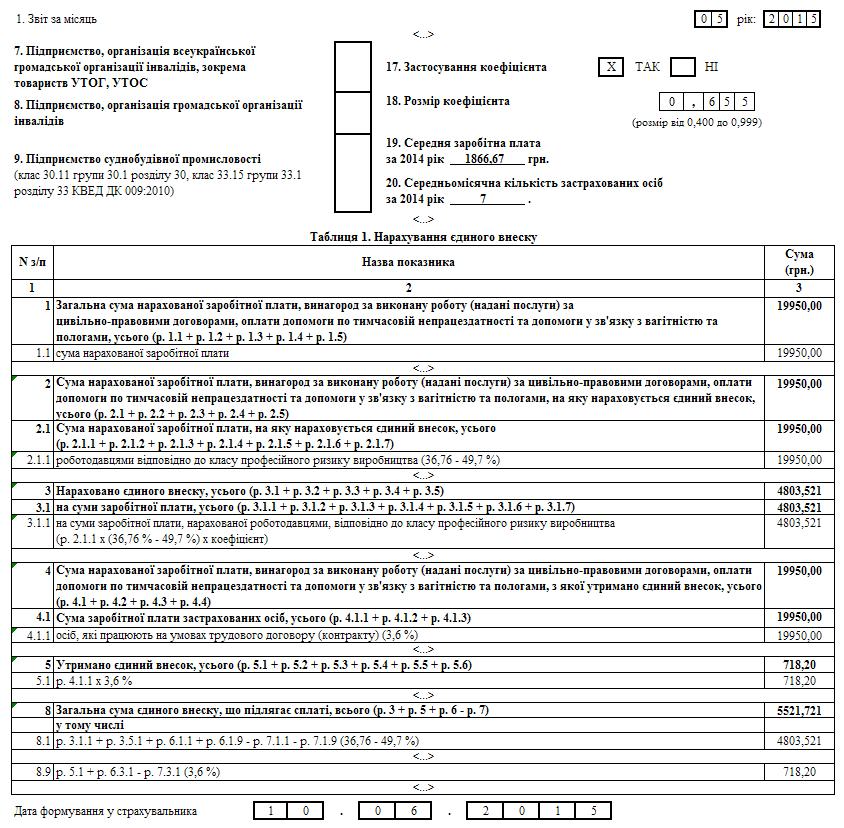 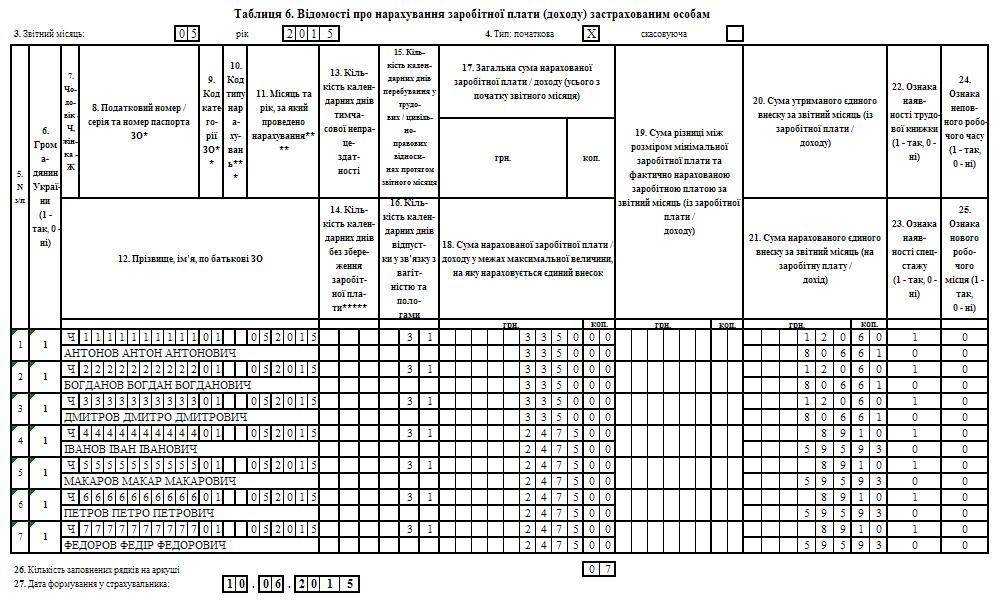 